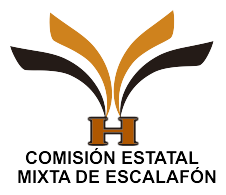              , Baja California, a          de                  de 2014H. COMISIÓN ESTATAL MIXTA DE ESCALAFÓNGRUPO     P R E S E N T E.-Con fundamento en el artículo 66 del Reglamento Interno de la H. Comisión Estatal Mixta de Escalafón, el (la) que suscribe  C. Profesor (a)     con clave      categoría de     con especialidad en      señalando domicilio para oír y recibir notificaciones el ubicado en     expongo:Por medio del presente escrito vengo a solicitar el registro para que se me considere en el concurso para la plaza de  basado y según lo publicado en el boletín número                                    de fecha            con cabecera (municipio) en: (NOTA: El orden en que se pongan los Municipios será como se asignarán en caso de resultar ganadores de Dictamen).1.-    2.-     3.-     , 4.-     5.-     .         Declaro bajo protesta de decir verdad, que los datos que se anexan en la presente solicitud son verídicos, Así mismo estoy de acuerdo en que se revise nuevamente en su totalidad mi expediente para efectos de este concurso y en caso de contar con L11 (licencia por cambio de actividad) vigente, presentaré ante esta H. Comisión, el dictamen emitido por el Instituto de Seguridad y Servicios Sociales de los Trabajadores del Gobierno y Municipios del Estado de Baja California (ISSSTECALI) donde indique que me encuentro APTO para desempeñar la función, y esto deberá ser en un término no mayor de 60 días naturales a partir de la fecha de la publicación del boletín para el que deseo concursar.A T E N T A M E N T E     .			Profr(a).     R.F.C.Tel. Casa:      Tel. Trabajo:      Cel:     Correo electrónico:      C.c.p. Interesado.  